I can use a dictionary to find the meaning of new words.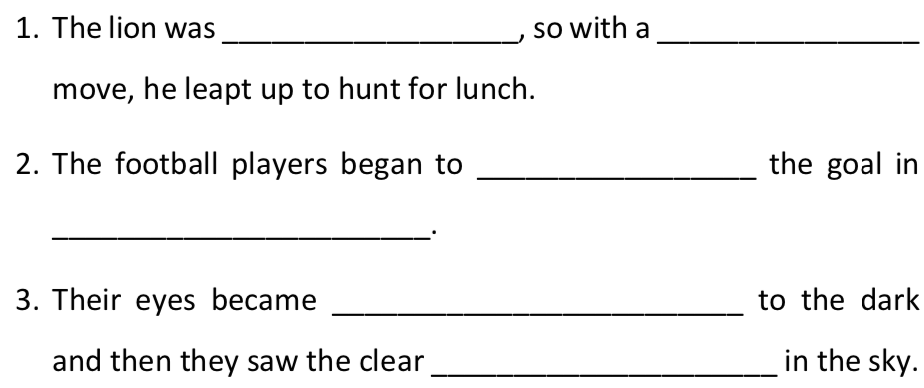 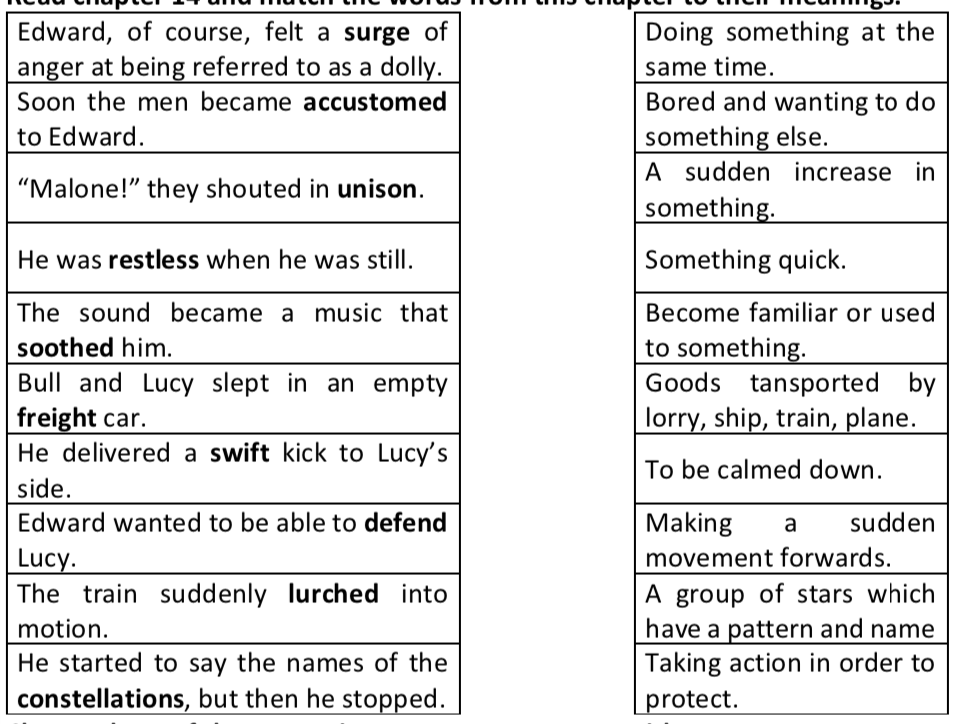 